Республикæ  Цæгат  Ирыстон  - АланийыГорæтгæрон  районы   Дǽллаг Санибайы хъǽуы цǽрǽн бынаты  администрациУ Ы Н А Ф Ф ÆАдминистрация  Нижнесанибанского сельского поселения Пригородного  районаРеспублики  Северная  Осетия – АланияП О С Т А Н О В Л Е Н И Е17 апреля 2020 г                        с. Н. Саниба                                      № 3Об организации функционирования  поселковых звеньев Нижнесанибанского сельского поселения  гражданской обороны (ГО) и единой государственной системы предупреждения и ликвидации чрезвычайных ситуаций (РСЧС)В соответствии с требованиями Федеральных законов РФ от 12 февраля 1998 года № 28-ФЗ «О гражданской обороне», от 21 декабря 1994 года № 68-ФЗ «О защите населения и территорий от чрезвычайных ситуаций природного и техногенного характера», от 6 октября 2003 года № 131-ФЗ «Об общих принципах организации местного самоуправления в Российской Федерации», приказа МЧС РФ от 23 декабря 2005 года № 999 «Об утверждении Порядка создания нештатных аварийно-спасательных формирований», закона РСО - Алания от 23 мая 1996 года № 104-РЗ «О защите населения и территории от чрезвычайных ситуаций», постановлений Правительства РСО - Алания от 6 мая 2005 года № 131 «Об утверждении положения о гражданской обороне Республики Северная Осетия-Алания», от 11 апреля 2006 года № 80 «О поддержании органов управления и сил гражданской обороны РСО – Алания в готовности к действиям», от 13 января 2006 года № 4 «Об организации эвакуации населения Республики Северная Осетия-Алания в мирное и военное время», в целях своевременного и качественного выполнения мероприятий гражданской обороны и защиты от чрезвычайных ситуаций природного, техногенного характера и террористического характера постановляю:1. К « 25»  января  2020 г. создать территориальные звенья ГО и РСЧС Нижнесанибанского  сельского поселения.2. Поселковое звено ГО Нижнесанибанского сельского поселения иметь в составе:2.1. Группа управления2.1.1. Руководитель гражданской обороны – обязанности возлагаю на себя.2.1.2. Заместители руководителя гражданской обороны (ГО):первый заместитель руководителя гражданской обороны –  __________заместитель руководителя гражданской обороны – руководитель структурного подразделения, уполномоченный на решение задач в области ГО и ЧС – Джимиева Л.В.заместитель руководителя гражданской обороны по материально-техническому обеспечению (МТО) – бух.Козаева И.О.    2.2. Органы управления2.2.1. Структурное подразделение, уполномоченное на решение задач в области ГО и ЧС, в составе  2 человек:руководитель структурного подразделения Джимиева Л.В.заместитель руководителя структурного подразделения – ______2.2.2. Группа информационно-справочного обеспечения:начальник группы – _____________________2.3. Силы и средства для  организации и проведения АСДНР в составе:2.3.1. На случай ЧС природного, техногенного и террористического характера – общественные АСФ из числа  жителей поселения:а) АСФ:б) техника:- автомобили:3. Поселковое звено РСЧС Нижнесанибанского  сельского поселения иметь в составе:3.1. Комиссия по предупреждению и ликвидации чрезвычайных ситуаций и обеспечению пожарной безопасности (КЧС и ПБ) в составе  16 человек:3.1.1. Группа управления:председатель КЧС и ПБ – обязанности возлагаю на себя;           - первый заместитель председателя КЧС и ПБ –  __________________заместитель председателя КЧС и ПБ– ________________________заместитель председателя КЧС и ПБ – руководитель структурного подразделения  уполномоченный на решение задач в области   в области ГО и ЧС –Джимиева Л.В.заместитель председателя КЧС и ПБ по МТО – бух.Козаева И.О.           члены комиссии:          -____________________________________________________________          - ____________________________________________________________         - _____________________________________________________________         - _____________________________________________________________         - _____________________________________________________________         - _____________________________________________________________          -_____________________________________________________________          - _____________________________________________________________           - ____________________________________________________________              - _____________________________________________________________________________             3.1.2. Структурное подразделение, уполномоченное на решение задач в области ГО иЧС, согласно подпункту 2.2.1. настоящего постановления.функционирования ГО и РСЧС осуществлять расчёту пункта управления с пункта управления (ПУ) АМС поселения, место расположения которого определить:а) при выполнении первоочередных мероприятий ГО 1 группы (в режиме повышенной готовности к ЧС в мирное время) - помещение АМС;б) при выполнении первоочередных мероприятий ГО 2 группы - помещение АМС;в) при выполнении мероприятий общей готовности ГО (в режиме чрезвычайной ситуации в мирное время)- помещение АМС.5.5. Оперативная группа органов управления ГО и РСЧС (из состава расчёта ПУ) АМС поселения в составе не менее 3 чел.:а) убывает: в безопасный район – при получении распоряжения на проведение эвакуации (введении режимов функционирования ГО); в безопасный район (пункт временного размещения) – в ходе организации эвакуации при угрозе или возникновении ЧС:старший ОГ – заместитель начальника группы жизнеобеспечения;охранник звена охраны; водитель и транспортное средство звена оповещения и связи;б) убывает в зону предполагаемой или случившейся ЧС при введении режимов функционирования РСЧС: - старший ОГ – работник, уполномоченный на решение задач в области ГО и ЧС;заместитель начальника группы организации и проведения АСДНР, обеспечения пожарной безопасности и безопасности людей на воде; телефонист звена связи;охранник звена охраны; водитель и транспортное средство звена охраны.6. Для обеспечения пожарной безопасности поселения, предупреждения и тушения пожаров:6.1. Возложить ответственность за организацию и проведение мероприятий обеспечения пожарной безопасности на заместителя председателя КЧС и ПБ – Джимиева Л.В. 6.2. В соответствии с требованиями приказа МВД РФ от 2 апреля 2001 года № 390 «О введении в действие порядка создания подразделений добровольной пожарной охраны и регистрации добровольных пожарных создать в поселении добровольную пожарную команду в составе 5 чел.:а) начальник пожарной команды – _______________б) добровольные пожарные-  4 чел., согласно реестра добровольных пожарных.8. Для организации и проведения мероприятий по защите населения и территории поселения от паводков и наводнений назначить противопаводковую комиссию в составе 9 чел.:8.1. Председатель комиссии –руководитель ГО (председатель КЧС и ПБ).8.2. Группа оповещения и связи, учёта эвакуируемого населения и информации – информационно-справочная группа  ГО (КЧС и ПБ). 8.3. Группа организации и проведения спасательных работ – группа организации и проведения АСДНР, обеспечения пожарной безопасности и безопасности людей на воде ГО (КЧС и ПБ).8.4. Группа организации размещения и первоочередного жизнеобеспечения эваконаселения – группа жизнеобеспечения (в т.ч. медицинского, ветеринарного) ГО (КЧС и ПБ).9. Для обеспечения населения поселения средствами индивидуальной защиты (СИЗ) в Нижнесанибанском сельском поселении организовать пункт выдачи СИЗ в составе ., начальник пункта – ___________________;10. Утвердить:Структуру органов управления ГО и ЧС АМС поселения (Приложен. 1);Положение о гражданской обороне поселения (Приложение 2)Положение об РСЧС (Приложение 3);Положение о КЧС и ПБ поселения (Приложение 4);Положение о структурном подразделении (работнике) АМС поселения, уполномоченном на решение задач в области ГО и ЧС (Приложение 5);Положение о пункте управления ГО и РСЧС АМС поселения (Приложение 6);Положение о комиссии по повышению устойчивости функционирования поселения в военное время и в ЧС мирного времени (Приложение 7);Положение о противопаводковой комиссии АМС поселения (Приложение 10);Положение о пункте выдачи СИЗ поселения (Приложение 12);Порядок создания общественных АСФ муниципальных звеньев ГО и РСЧС (Приложение 14);Правила охраны жизни людей на воде на территории поселения (Приложение 15);Порядок создания подразделений добровольной пожарной охраны и регистрации добровольных пожарных (Приложение 16).11. Руководителю структурного подразделения, уполномоченного на решение задач в области  ГО и ЧС Джимиеву Л.В.  для оповещения руководящего состава и населения о ЧС мирного и военного времени использовать:средства оповещения и связи ГО, действующие линии радио и телефонной связи РСО-Алания, находящиеся на территории АМС, ответственный – Джимиеву Л.В.  посыльных (на транспортных средствах, в пешем порядке), ответственный – __________________      12. Руководящему составу органов управления ГО и РСЧС поселения, руководителям формирований до 28 апреля 2015 года разработать новые и переработать устаревшие документы по гражданской защиты (ГО, защиты от ЧС, обеспечения пожарной безопасности и безопасности людей на водных объектах) поселения, привести их в полное соответствие с требованиями руководящих документов.13. Руководителю структурного подразделения, уполномоченного на решение задачв области  ГО и ЧС, Джимиеву Л.В.  – до 15 марта 2020 г. организовать проверку наличия материальных средств по гражданской защиты поселения (положено, числится, имеется в наличии, в том числе в неисправном состоянии) силами комиссии поселения, акт проверки представить мне на утверждение;– до 17 марта 2020 года подготовить и представить мне на утверждение заявки на восполнение (списание, ремонт, получение или приобретение) недостающих материальных средств по гражданской защите поселения;организовать восполнение (списание, ремонт, получение или приобретение) недостающих материальных средств по гражданской защите поселения;организовать учёт, хранение, обслуживание и подготовку к выдаче материальных средств по гражданской защиты поселения на случай угрозы или возникновения ЧС мирного и военного времени.     14. Заместителю руководителя ГО по МТО (бух.)____________________:до «28» января 2020 г. подготовить и представить мне на утверждение заявки на восполнение (списание, ремонт, получение или приобретение) недостающих материальных средств по гражданской защите поселения. - организовать восполнение (списание, ремонт, получение или приобретение) недостающих материальных средств по средств по гражданской защите поселения;организовать учёт, хранение, обслуживание и подготовку к выдаче материальных средств по средств по гражданской защите поселения на случай угрозы или возникновения ЧС мирного и военного времени.     15. Контроль за выполнением постановления возложить на заместителя руководителя гражданской обороны Джимиеву Л.В. – вед. специалиста АМС Нижнесанибанского сельского поселения     16. Постановление довести к 21 января 2015 года до всех должностных лиц органов управления, руководителей организаций, руководителей формирований муниципальных звеньев ГО и РСЧС,  расположенных на территории поселения, (под роспись), и населению с.п. Глава  АМС  Нижнесанибанского  сельского поселения                                                                                                  _________________Ф.М.ХинчаговРуководитель структурного подразделения, (работник) уполномоченный на решение задач      в области  ГО и ЧС                                                        _______________ Л.В.ДжимиеваС постановлением ознакомлены: ________________________________________(должность, подпись, инициал, фамилия)___________________________________________________________________________________________________________________________________________________________________________________________________________________________________________________________________________________________________________________________________________________________________________________________________________________________________________________________________________________________________________________________________________________________________________________________№ п/пНаименование АСФЧисл. АСФКомандир АСФОт коговыделяетсяКомупредназначеноЗвено оповещения и связи ПУ,  ПВР1\4Узел связи Санитарный пост1/4Спасательное  звено1\8Наименование техникиМарка техникиКоличествоОт кого выделяетсяКуда предназначенаавтомобильГазель1Амбулатория с.Н.СанибаСан.поставтомобильГАЗ-241Узел связи с. Н.СанибаЗвено связи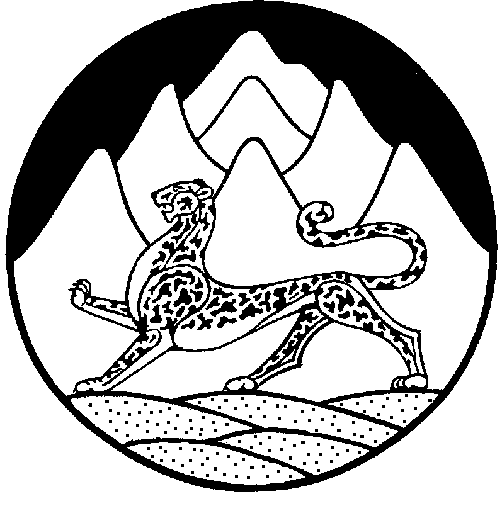 